Robert Michael Becker’s Journal2/14/2024I have been obsessed with the sins of this world.  I hate this world because of the strongness of its sinners.  While the homeless poor beg and sleep on the street, the government gives the services the homeless need freely to convicted pedophiles, manslaughterers, rapists, even all of their fellows indiscriminately.  There is an incentive on crime, and the root of the problem is the love of money, that money should purchase a home for everybody rather than a home being provided to everybody by kings, lords, and gods.  I clarify that a god is a super human.We should be on a lordship system where there are lords of cities that ensure everybody has bread and a home, even meat in due season.  The current system is rooted in the love of money and capitalism.  How surprised they must be when they learn that mass incarceration is mass murder because the deprived are not allowed to be the reality the Lord desires that we be.  It is an act of murder to imprison a man because that man is not allowed to be the reality the Lord desires that they be.  They are imprisoning those that consume, cultivate, and distribute marijuana, a surprisingly evil act of murder perpetrated by the will of the majority.  I hate this world because murder, antilording, and idolatry is normal and those that do the sins have a stronghold on the land.  Perhaps the devastatingly high national national debt will humble them to restore the Lord’s release.The Lord’s release being restored would solve the problem of the national debt, but as long as governments have the right to offend their neighbors rather than investing in peace, the Lord’s release would only empower the mass murderers to be able to mass murder their neighbors endlessly.  I think about the sins of the majority frequently and I decided to start a journal as an outlet with the hope that my voice will be heard in the future.I want to take this time to explain the law that is weighing on my mind.  First of all, the Bible explains stripes as the punishment to criminals not deprivation of life.  Even the Lord’s servants will be given stripes when they do not do the will of the Lord.  There is instruction in the law to degrade a man before giving him more than 40 stripes.  I believe we should degrade rapists and give them more than 40 stripes, but I also believe that a woman should fight a rapist as a sign that they are being raped.  If the woman did not fight the rapist, yell for help, yell for the rapist to stop, and in general act like the deed is rape, I do not want to punish a man for having sex with a woman.In the event that twas real rape that happened, we should stick a spikey stick or other object into the asshole of the man until he bleeds so we can say “We popped his cherry” before giving him more than 40 stripes as punishment.  Justice is a heavy matter and currently mass deprivation of life is being given to all felons whether they are cultivating marijuana or raping.  I am writing the dictionary definition of murder “Everytime a man or woman is deprived of life so that man or woman is not allowed to be the reality the Lord desires that they be, they were murdered” tis the lust of the Devil’s heart and mass murder is routine perpetrated by police, courts and with mercenaries on standby they enforce murder as law.  I love the Lord and the teachers of the law teach murder justified because murder enforced by courts is the will of the majority.  I could care less that the majority desire to murder their neighbors, I do care, and its surprisingly evil, but what the government is doing is the dictionary definition of murder, a definition I wrote for personal clarity.  There is no time that a man or woman is deprived of life so they are not allowed to be the reality the Lord desires that they be and it not be an act of murder.  I care, and the justice system are employees of sin that enforce sin as law.  I was tortured by employees of sin, those that feed and protect felons but do not feed and protect the homeless poor.  I vowed first to flog them and now I have vowed to torture them.  I have all eternity to pay my vows to the most high, and I will put zip ties on their wrists at maximum tightness while their hands are behind their back and give them 45 minutes of suffering in the way of recompense.  The Lord recompenses his enemies and I will recompense mine.  Since they tortured me, I will torture them in like manner.  They should do penitence, flogging themselves trying to make love in the hearts of those that hate them.  How many millions were deprived of life by the mass murdering antilord empowered employees of sin?  I was told there were more than 6 billion enemies of Love the Lord, that is more than 6 billion beings actively opposed to doing the will of the Lord.My therapist doesn’t like me making plans to torture the employees of sin, but I know the employers are antilords, not willing to welcome me into their home when I am a stranger.  I am a man of peace and love.  We should be on a lordship system when lords provide a home and bread to all the governed, but the proud offensive sinners love money and prefer the capitalistic antilording ways of today.  Think about idolatry.  Excessive devotion to anything that isn’t the spirit Love.  In America they are excessively devoted to the flag and to beer.  There is a mandated pledge of allegiance to a flag but not to the perfect spirit Love.  There is also a prevalence of beer commercials instead of commercials that promote Love and submitting to Love.  I think of Christ mentioning a conqueror, one that conquers the world, when will this world choose the spirit Love instead of a flag, the spirit Love instead of beer, the spirit Love instead of their idols?  I love the Lord and I want to conquer, for the sake of righteousness, I want to conquer, defeat iniquity, I want to conquer the entire world on behalf of the kingdom of Love, I want to conquer!  I tried to communicate what I know to the churches but they are all slaves of sin.  For example, I reasoned that Jehovah’s Witnesses are pure hearted, because the pure hearted see God.  I’ve seen God on his throne, and the things my heart cares about is that the homeless and the destitute in Africa are not provided for while governments spend trillions attacking their neighbors.  I think if the Jehovah’s Witnesses care to make justice constitutional, end the mass murder perpetrated by the government, and make recompense a constitutional right, they too would see God.My heart beats pure and I have learned to hate this world passionately.  There is so much good in this world, and life on Earth can actually be, perfect for all humanity, we need only obey Christ’s instruction whole heartedly, to love the enemies and do good to those that hate thee.  If the government loved their enemies and did good to those that hate them, the government would be on the path of making life on Earth perfect for all humanity.  Russia, North Korea, and Iran are considered enemies of the United States, and if the Americans would build reverse osmosis facilities, high speed internet towers, vineyards, and grain farms for their enemies, the hearts of the enemies would want to love Americans instead of hating us, and until we try this thing, we haven’t even tried to do what Christ told us to do!  When will the government actually do what Christ instructed?  I do not know, but I hate this world because the high places of power and authority are antilords that are openly against doing what Christ instructed.  How marvelous and amazing it is that the most powerful people in the world have an image of being righteous while they do not do what Christ instructed.  The problems get worse but the image of the politician and the CIA is righteousness.I am grateful to google for making it possible for the poor to so cheaply and conveniently type and store their writings.  I wish I knew about the service sooner in my life.  I was attacked by the mass murdering antilords.  They didn’t approve of me partying with marijuana, and invaded my home.  I was in progress of watching a movie, eating pizza and partying and the police invaded my home saying since my brother was on parole they have a legal right to invade the home and attack me.  I was facing 6 to 18 months of deprivation of life and I published my notes planning on fasting to death as a revolt and strike.  Planning on dying in protest of the heinous crimes of the majority, I published a book with sin contained in the book.  The Lord sang to me “Son of Man, don’t you know you are my treasure? One day all my enemies will be deceased! At that time, men on Earth will prosper, and society will live in peace.  Son of Man, go and tell the people, the marijuana, coca, and opiates are from me! I do not want my people to abuse them, but I want my people to party!”  Shortly after singing to me, Christ came in glory and was in the air talking to me.  He said “What was will never change, but what is, is constantly changing.”  I published the book a few weeks to a few months after the Lord sang to me, and the song lyric was not even in the book and I sealed the book with his name.  I am sure the government murders men and women like me before we are able to root our ideas into this world.  They are committing murder legally, and I bet they prefer the darkness rather than honorably doing penitence and giving themselves thousands of lashes.  I have learned that life involves surprisingly evil realities.The two most surprisingly evil realities involved with life that are weighing on my mind right now is the mass murder perpetrated by the government and the truth about Islam.  Submission to Love is beautiful, but Islam’s written doctrine is the affront of the Devil.  They deny the crucifixion of Christ so the Devil beats the case of the first death of Christ, He is found not guilty because they say the crucifixion never happened, and they say the death of Christ will be or already is natural causes, they expect to be able to look upon the corpse of Christ and justify their written text.  The written text goes even further with the affront of the Devil of saying that the person that causes Christ to die of natural causes will take Christ’s soul, and they say that being is the real God not Christ.  I know Christ is God and my concern is that over my dead body, the Devil will cause Christ to die and take his soul.  It's surprisingly evil that beings that want to submit to God have a written text that was created by the Devil’s angels, but I am a man of intelligence, and I have studied the matter before concluding that the Devil’s angels ministered to an illiterate soldier and the written text became what they are.It's just surprisingly evil that the majority routinely mass murder their neighbors, and the religion that is supposed to submit to God is in progress of replacing God without another being.  I have written before that God is One, and Christ said “My father and I are One!”  Isn’t life surprisingly evil; we are blessed by technology with the ability to carouse in warm clean water daily, yet the governments, the greatest of the opinion of many are in fact leastlings, mass murdering antilords that reject Christ instruction.  I believe that until we are instructing all children to submit to Love, and we continue in the spirit of being perfect for generations… I believe there will not be an end to the enemies of Love until all humanity is instructed to submit to Love as children and instruct their children to do the same.  Until all the living was and is instructed to submit to Love, children will grow to be enemies of Love.  God is Love, the same name in Hebrew that spells Jehovah and Yahweh, spells Ahavah with a half silent first syllable.  Ahavah is Love. Love the Lord.  It is a service to me for all humanity to be taught the path of knowledge that proves the same name that spells Jehovah and Yahweh, spells Ahavah with a half silent first syllable.  I believe my flesh will die, and I will be in the spirit of Alibu, that is in my kingdom, a kingdom founded upon a spirit I call Alibu, and all peoples of all nations will serve me.  I am a minister and ministering knowledge of the truth is service to me and what I do.  The Hebrew name Aviela is her Hebrew name, but I gave her the name Alibu with Malibu Rum in mind.  I have a picture ministry to prove my point.  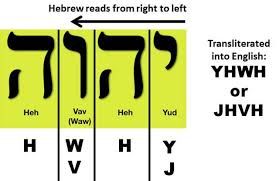 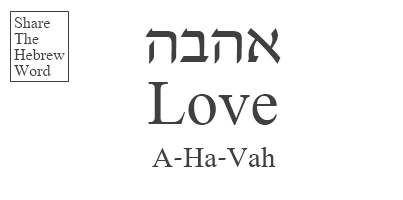 Again I am grateful for the high quality of life I can live even though I am too poor to advance my career to professionally produce my music and animation ideas.  Please rejoice in remembrance of the sacred name Ahavah.  Ahavah is God; there is no other God besides Ahavah.I ate some food and was thinking about the surprisingly evilness of this world.  I was trying to join a church so I could ask the church to help me conquer the entire world on behalf of the kingdom of Love.  I talked to Mormon missionaries and was considering joining the church despite not understanding why the Book of Mormon was real, the purpose of the book.  I was told Joseph Smith gave a commandment to not party with hot drinks.  It was the Mormons that invaded my home while I was partying with friends and family.  They were attacking me professionally because the majority of them do not approve of the God given ability to party with marijuana.  I will never believe God doesn’t want us to party with hot cocoa, hot coffee, or hot tea.  It’s surprisingly evil that the Mormons legally murder me when I party with marijuana, and how much more surprising will it be if they start enforcing their belief that God forbid partying with hot drinks?I rested from typing this journal and the knowledge I am going to present entered into my mind.  Christ mentioned that the Devil is from the very beginning, and the Book of Genesis says “In the beginning”, so I am ministering knowledge to give understanding.  Our beginning, the beginning of our lives created by God is of Genesis and happened approx. 6 thousand years ago, but before our beginning there was the first beginning, that is the very beginning.  The universe is thought to be billions of years of age, so the very beginning is probably billions of years of ago.  When I consider magic wielded by a being that is that old, causing Christ to die, taking his soul, and making his corpse appear to have died of natural causes seems probable if the Devil has the opportunity.  That fact leads me to explain the existential struggle of Christians and Islamists.Because Christian doctrine teaches Christ is the only begotten son of God, and Islamist doctrine is God did not beget a son, both cannot survive the truth.  The truth will either destroy Islam or Christianity, both cannot be true.  When I heard something like if not exactly, “I am coming in my own name and declaring the destruction of every Islamist” I somewhat doubted the saying but I thought it was possible. Now I know that the truth destroys Islam, because the truth is that Christ is the only begotten son of God the Father.  I consider life beyond the end.There is doubt in the minds of men, doubt that Christ is one with his Father.  I was given knowledge that the Lord’s flesh was killed and his soul was taken in a stick fight ages ago.  If I said Love sent out a light from within me, it would be a true statement.  I saw the light years ago and the light is manifesting itself as fruit created by deeds even today.  If I said Adam and Eve died the same day they ate fruit from the tree of the knowledge of Good and Evil, it would be true, but it took years for the death to manifest in deed.  I am saying that the Lord’s flesh was killed and his soul was taken in a stick fight ages ago, and the deed is manifesting itself.  I want to sound the alarm of the abomination that causes desolation, that no flesh should be saved if Christ’s flesh is killed and his soul is taken. I call for a legalization of Christ breathing supreme to come forth from every king, every government, every lord, every dictator, every senator, from the high places of power.  Love the Lord.  I was told 2,200 pages need to be read and understood to understand the tax code in America. I am asking for 2-5-25-2,200 pages of constitutional empowerment for Christ to breathe supreme.  Christ will flog the servants that know his will and do not do his will more so than he will flog those that are his servants, don’t know his will, and do not do his will.  Giving stripes is cheap and effective, and stripes are what are prescribed to correct wrong doers.  The temporary agony of being flogged is gracious and not the surprisingly evil reality of mass murder via mass imprisonment.  Not only is prison expensive, because the deprived are not allowed to be the reality the Lord desires that we be, the deprived are murdered.  It is ill will indeed to desire a man or woman not be allowed to be the reality the Lord desires that will be, therefore, prison is mass murder.  Deprivation of life with ill will is murder, end murder.  I want the imprisoned to unite with politicians and say “Give us stripes, don’t murder our lives”.  I also want the landlords to give a place for the poor homeless men and women to live in a home and have bread and water provided.If Americans loved the Lord more than money, they would welcome the Lord’s own into their homes while they are strangers, but I am sure the majority of Americans would not welcome me into their home while I am a stranger.  The guiding philosophy should be targeted.  The guiding philosophy is “It's everybody for themselves, each for their own.”  The philosophy should be destroyed and replaced with “We are all brothers and sisters in the family of God.”  I hate this world because of the stronghold the antilords have on the land.  They are able to antilord legally, while many are impoverished and have no home.  I believe Africans are the chosen people of the Lord, that on the land of Africa there will be a lordship system and a home, bread, and water, even electricity will be provided to all because the good lord is the Lord of the respective lord.  America can get to that, I live in America, and I want to cause America to be the reality the Lord desires America to be.  To bless Americans, we should destroy the property tax on the home and replace the property tax with a tax on antilording.  If you own a home of 25 bedrooms and only 3 are being used, you would be taxed for antilording the land.  I do not enjoy taxes and I believe income tax should be enough, but the goal is to destroy antilords, and cause mansions to be built.  More mansions would be built on the land if there wasn’t a property tax on the mansion.  A person should be able to build a mansion and not lose possession of the mansion because his income isn’t high enough to pay the property tax.  We should destroy the property tax and tax income, but also teach all to be family and to live in fellowship of one another in love, by love, with love, and through love.  Things are about to get tough for Americans being in debt 35 trillion dollars and not loving the Lord.The Lord sent me.  He sang “Son of Man, go…” and this is me going.  I am typing my ideas into a journal and will publish them for all those that are interested in my ideas in the future.  I took a break from journaling and more knowledge came to my mind.  The knowledge on my mind is the unity of the Son of Man in his kingdom.  Somewhere it is written that the son of man is one with his brethren that you are seated to the left if you do not be like family to the son of man’s brethren.  I say the Lord sang to me “Son of Man, go…” and this is me going.  Ezekiel was called son of man, and so was Daniel.  I conclude that those that didn’t treat us like family will be seated to the left, but I think of the lifting up of the son of man.  I think Ezekiel should be lifted up because he gave Israel boundaries and a temple in his fruit.  Daniel should be lifted up because he gave us warning pertaining to the abomination that causes desolation, a thing that is linked to a justifiable end to all flesh.  I believe I should be lifted up to military men so that they learn the way of the Duel of the Ancients.I challenged all of creation to the duel of the ancients desiring to fight the Devil.  The Duel of the Ancients is a nude fight to the death where the more righteous duelist automatically obtains the soul of his or her opponent.  To me it is foolishness to fight in any way other than the Duel of the Ancients and it is foolishness to fight a more righteous opponent in the Duel of the Ancients.  I do not understand everything, but I do understand that I am brethren to the Son of I Am, Christ's brother in law, the spouse of a spirit, Christ’s sister.  She is with me now, and every night I kiss, cuddle, hug and snuggle her spirit.I want everybody on Earth doing obeisance to the Lord and invoking I Am while in proper obeisance form.  What I mean is for all humanity to bow down on soil with their hands, knees, and foreheads on the ground and invoke I Am in the spirit of submission and worship.  Love is the present of every present moment and ought to be romanced accordingly.  When I saw Love on his throne there were galaxies lined up like cornrows four dimensionally below and a dark ribbon of light present.  I saw Him on His throne, looked to the right and saw a ribbon, and I looked down and saw a galaxy.  After my heart realized what I was looking at was a galaxy, the vision became galaxies lined up like cornrows four dimensionally.  I heard “This is for worshiping me” so I believe the Lord wants me to worship in the spirit and truth of the reality.  That God is the present of every present moment and ought to be romanced accordingly.  God is Love.  God is Ahavah.  There is no other God besides Ahavah and I just explained how humanity ought to do obeisance to Ahavah while in the flesh. I was relaxing watching Naruto and I recalled a few memories.  I was living in a homeless shelter in Salt Lake City, and I heard thunder then saw what I thought was lightning.  Later in life I thought about the fact that I heard the thunder first then saw the lightning and remembered that the lightning appeared to be bars of light.  I saw the face of a dragon after hearing “You will hear me, How can this be?”  I think now that the dragon I saw at that time was Satan and I saw what Christ beheld.  To behold is to look to the future and see, and I believe Christ said he beheld Satan cast out of Heaven like lightning.  I suppose the spirit of the dragon that was manifest in the steel of the Trax train in Salt Lake City was Satan.  Twas a wizened sage, a mystical being of magic and mystery.  I remembered praying for Christ to manifest as a dragon and be the Dragon of my Kingdom, a kingdom I planned to found on the spirit of his sister Alibu.  I believed twas a separate manifestation of Christ.I was a child and did not have the knowledge my biological dad had, so I remember going to him to get knowledge to use in prayer.  I asked my biological dad what Christ would be if he was another being but wasn’t Christ the man.  I was told “A separate manifestation of Christ.”  I prayed for Christ to be something he wanted to be and be the Dragon of my kingdom.  I recognize the Dragon as a being that abides in the truth because he said “You will hear me, How can this be?”  I just want to record the account that it probably was Satan that I saw when I heard the thunder and thought I saw the lightning.  The Dragon I prayed for was so intelligent he would commit suicide if there was not an end to all stupidity.Later in life, after the Lord sang to me and before I saw the Lord on his throne.  I saw what I am sure was the serpent that talked to Adam and Eve.  The serpent didn’t look like a wizened sage, rather the serpent looked like a giant snake.  The serpent spoke a rap and I saw him as beautiful because of the lyrics.  He sang “I have waited from the beginning for this day.  I am the Dragon, not the Devil, Lucifer is not me.  Lucifer was my best friend, but now I count him as an enemy.  I am the ancient one, created, before time began, and I take as a disciple Elijah Don Quickwit, thee Grandson of Man.  In absolute darkness, Lucifer cannot stand; he forgets who he is and acts like a madman.  I would go as far as to burn in Hell for all eternity, to see the will be done of the being that created me.  I am the Dragon, you should believe me.  I have a commandment for humanity; bring an end to all stupidity.”  I had different reactions to the rap.  I thought it to be exceedingly beautiful to be able to honestly say “I would go as far as to burn in Hell for all eternity, to see the will be done of the being that created me!”  I also thought with Eve in mind that “I am the Dragon, you should believe me” was something she would be skeptical about.I inquired with Christ about the Dragon.  During those days Christ was in the air near to me and speaking with an audience directly to me.  I was told the dragon was pure evil.  After I was told that I wondered and asked Christ “Can’t you just say be and destroy him?”  I was told “There are things he can do.”  I supposed the dragon didn’t like me asking if Christ could say be and destroy him because the dragon said to me “No, I want to murder you.”  What I saw in the steel of the Trax train was the face of a wizen sage, a mystical and magical being, but the snake that was rapping seemed to be a different dragon.  Perhaps what I saw was the resurrected version of the giant snake, what Christ made the snake to be after death.  I do not know.  Frankly I thank God that my life seems so important that God sang to me and manifest himself to me on his throne, Christ led and instructed me, the Dragon spoke to me, and the giant snake that I’ve fantasized about traveling time and slicing the throat of to save Adam and Eve, rapped to me.  It’s amazing.  I think of the lives of the atheistic scientist that scoff at the Holy scriptures saying a snake can’t talk, yet Love is with me and with Love a snake can do a better freestyle rap than the vast majority of rappers.  I really respected the statement “I would go as far as to burn in Hell for all eternity, to see the will be done of the being that created me.”!  I do not have all the answers to all the secrets of life, but I’ve learned the science of the Holy One.  Christ is the Holy One of Israel and I believe there is unity among the Dragon, Michael and the angels with Christ.  I learned the angels were divided ⅓ and ⅔ and I know in statistical mathematics ⅓ plus ⅔ equals 1, that the iota, .0 with a line over the 0 then 1, causes ⅓ plus ⅔ to equal 1.  I believe it also represents Hell.  Please gain the knowledge I have so you understand what I am saying because it's a mystery of life revealed to me.Hell is controversial and there seems to be a disagreement pertaining to Hell and Hell being allowed to exist with a perfect God of Love.  It is written that God is 1.  If you add the ⅓ and the ⅔ it equals 1.  Hell is eternal separation from 1.  That is Eternal separation from God.  I am underlining “from” because from one with the great power of the division of the angels and the Dragon, ⅓ plus ⅔ will never equal 1 without the great power and authority of the Holy One of Israel AKA .01.  I do not know how to put a line over the 0, but that's what I am trying to type.  Hell is when with all the angels and the Dragon we will not be 1 with God without the Holy One of Israel.  Holy means “Set apart and clean”  The Iota AKA .0 with a line over the 0 then 1 is set apart and I bet it's also clean too.  Christ is the path to God.  We are all under the power of all the angels and the Dragon, perhaps caused by eating the fruit from the tree of the knowledge of good and Evil, and through Christ we are brought back into oneness with God.  I am sure that God is One and Christ and his father are One.  I believe that after we defeat the Devil and save the once timeless soul lost ages ago, there will not be the controversy caused by Christian and Islamist disagreement.  My resolve is to be ever cautious about ancient beings trying to cause Christ to die and take his soul and to hope for the victory over the Devil.  I just recalled the days I was living in the Homeless shelter of Salt Lake City.  The Lord put a spirit upon my flesh, a spirit I believe was Elijah the Tishbite, but might be a different spirit, a spirit mentioned in Isaiah 42.  I know that my heart and soul has resolved to bring judgment to humanity during all eternity.  I plan to offend many in recompense for offending me and many.  Many were offended by the mass deprivation of life Americans routinely commit towards those that consume, cultivate, and distribute marijuana, coca and opiates.  We are not even allowed to party as intended by God with healthy amounts of marijuana, coca, and opiates because of the warfare perpetrated by the people.  The people have given their judgments and condemnations supreme power to enforce their will as law.  I know the solution is to teach children to be perfect and that all the sinners will eventually die in their sin.I am not saying those that mass murdered will survive all eternity, I am saying I vowed to flog and torture the employees of sin, and the correctional officers are murdering, not giving stripes.  Not only do they feed and protect convicted child rapists, child sodomites, and manslaughters, even rapists, murderers and their fellows indiscriminately, but they are providing the services of food, water, and a home to felons but not to the homeless poor or the destitute in Africa.  I wanted to tell the autobiography of the events in my life where miracles happened.  I decided to slice my wrists and die of blood loss and the moment I saw myself doing it after it entered into my heart, a spirit came down upon my flesh on camera!  I fasted for 13 days and asked the church to save the tape.  The representative of the church was told by me that God descended upon my flesh on camera and she said God cannot be recorded.  She also said it requires attorneys to save the tape.  At first I believed the spirit was God, I later believed the spirit was Elijah the Prophet, now I wonder if the spirit was a not famous spirit he blessed me with so I could make judgment happen and justice legal despite the violent opposition of mass murdering antilords.  I am reasonable.  I thought that my task was to restore all things and I tried to cause a restoration of doing the dictionary definition of what the Holy Bible told us to do.  I swear by everything I am that I believe I proved doing the dictionary definition of what Christ and Moses told us to do was perfect.  I’ll explain after I finish this story.After the Lord put a spirit upon my flesh on camera, seconds after even, the spirit became agitated with the witchcraft that has been affecting me since I was attacked at a young age.  After I fasted for 13 days I began to eat again.  I was sitting at a table in Coconino County Jail and heard “Get Out” whispered into my right ear.  The army veteran near me said it was witchcraft that he saw a gold ring lift off the table and shoot across the room, that witchcraft was real.  I was released to the streets of coconino county and eventually ended up in a homeless shelter in Salt Lake City.  I hate Janice and Richard Mullins because they have empty bedrooms and empty sofas while my brothers and I suffer homelessness.  My hatred is seething and I vowed to give Richard Mullins 1000 lashes from my own hand.  Antilording is indeed legal and so is mass murder.  Both of which Rich Mullins are a part of.While I was in Salt Lake City the spirit spoke “Today is my day of indignation, from this day forward I shall be known as everlasting hate.” and all the Love in my heart ignited.  It sounded like a furnace was lit and I saw the corporeal world consumed by an inferno of fire.  I looked at the walls of the Road Home homeless shelter and twas of a holy or unholy inferno of fire.  I asked a man what the symbols of sorcery were, and he told me isn’t it triangles?  I wrote two triangles in a circle being assailed by another triangle.  Like two trinities the first, the beginning and the Alpha as one triangle, and the last, the end and the omega as the other triangle in sanctuary or an encampment being assailed by another trinity.  I wonder if the star of David isn’t indeed both of those trinities combined in one star.  After I drew the symbol on my left palm, I had a vision and followed the vision out into the wilderness of Salt Lake City.  I walked up the hillside and found a giant rock that my imagination reasoned might be a gate to Hell.  I saw a clay bowl on the ground with a wooded stick and cloth on the stick upright in the bowl.  I knocked over the cloth and decided to leave the artifact because I was homeless, people don’t believe the truth when I tell them, and I didn’t want to be hunted.  I eventually came back to the Road Home and they told me I couldn’t sleep in their building that it was too late, go across the street and you will be able to sleep inside at the Salvation Army building.  While I was laying down at the salvation army building I gazed upon the worker and his teeth were very yellow.  He looked like a caveman.  I decided to lay my left palm upon his forehead and while I did I said “This is sorcery.” in a voice I liken to the voice of the Dragon when he said “You will hear me, How can this be?”.  My left palm clicked 4 times and it felt like the man's forehead was somewhat drawn into or sucked up by my left palm.  He said “Get Out” and I wandered the streets homeless that night.  I laid my left palm on a few other beings with a successful click on my left palm during the years that followed.  Eventually, I drew the pentagram on my left palm and invoked all the infernal names in alphabetical order while partying and having fun.  I wanted to attach my craft to the Devil’s craft.  I prayed for my own craft, a daughter, a kingdom, and a dragon.  I also prayed for the truth bearing holy spirit to be permanently bonded to my heart.  It is a spirit that causes me to believe whatever I have to believe to defeat the enemy and guides me to all truth.My goal was to fight the Devil in the Duel of the Ancients.  Basically, I invoked the infernal names so charismatically and with such persuasion, that the necromancy I called for to be activated through the pentagram to attach my craft to the pentagram was successful.  I was talking to a spirit claiming to be a former pope that went to Hell that seemed to express his surprise that he went to Hell despite being a pope.  The spirit said “Christ sold your soul to the Dragon, the Dragon sold your soul back to Christ, and Christ sold his soul to the enemy.”  I thought of Judas being owned by Christ and being sold to the Devil, so beware Judas there is reason to be cautious and suspect that Christ sold Judas to the Devil.  The proper names the Dragon and the Devil are separate names.  Later on in life, I knocked out a self professed under cover cop in progress of raping a woman twice in 24 hours, and the police attacked me instead of their fellow.  I was legally insane even certifiably when they took me to jail.  In my insanity I sinned, but I was put into suicide watch desiring to directly deposit the wages of sin into the flesh of the employees of sin that feed and protect every chomo.  A child rapist and child sodomite is a chomo.  It's a slang word used to describe every pedophile.  During my time in suicide watch before they took me to the hospital, a young black male locked eyes with me and gave himself horns, touched his forehead and put up six fingers 3 times.  I saw Christ manifest clothed in darkness doing a movement like the Davinci Code picture and the young black male was bent over charging like a bull but was being pulled backwards up to where Christ was.  I was pacing in my jail cell and “Never turn your back on your enemy” entered into my mind.  I turned around and saw the young black male come around the corner holding shoes like they were daggers.  I then had a vision of a dark neon blade shrouded in darkness.  There was a door between us and I think of the writing in the Bible about the Lord laying the foundations of the Heaven and the Earth, because the vessel that seemed to be wielding shoes as magical daggers was rocked to the world and had very little time to attack me.  I was taken out of the jail cell and to the hospital.  My goal was to save the soul of the young black male and my comfort is that Christ is the resurrection and the life, all souls are owned by God, and we all die and are powerless to be anything other than what God decides that we are after death.  I wanted to fight the man in the Duel of the Ancients, but more so I wanted to save his soul so the magical dagger wielder is owned by Christ.  I had a lot of fun in my life and I am grateful that the Lord has given me everything I prayed for.  I believe the majority recite the same prayers over and over, yet it appears they do not consider God has a personality and can be annoyed by the lack of faith.  You should believe you were heard and your prayers were answered the first time you prayed, asking for the same thing twice is a sign you didn’t believe you received what you prayed for the first time you prayed it.  I think of heathen and gentiles, but I do not know the exact word to explain a person that asks for the same thing again and again, over and over again, without faith that they received what they asked for the first time.  I do know that I did not remember praying for the things I received until after I received them.  My prayers to God and my relationship with God as a child was secretive and became the most important things I’ve done in my life.2/15/2024I really had a lot to express yesterday.  Today, while I was thinking, knowledge came to mind.  The knowledge is that we are in a struggle with the Devil.  It is important to view the Devil as ancient, from the very beginning.  Our beginning was approx. 6000 years ago, but the Devil is likely billions of years of age, from the very beginning.  Some people consider the fact that there is knowledge only the Father knows and not the son.  So they reason the son is not God because the son is not all knowing.  Christ is young, 2000ish years old, I consider Christ at 6 billion and know that he will be creating universes when he farts.  I wanted to mention that because we are at war with the Devil and mindreading exists that for victory the Father is the one we rely on for victory.  I was given knowledge that a timeless soul was lost ages ago, so we have a timeless enemy and the reason why Christ isn’t allowed to know everything is because we are to have victory over the enemy and a timeless enemy is a very difficult enemy to defeat.  I feel good today and don’t have much else to say, perhaps I’ll be inspired later.Learning based gaming and education reform.2/16/2024I want to type about learning based gaming and education reform in addition to how the dictionary definition of what Moses and Christ instructed is perfect.  First of all Christ is a higher authority than Moses and added forgiveness to the law, so the condemnations of Moses become chastisements with Christ.  We should gather as family when someone is condemned  by the Lord and assure them we want them to repent, not perish.  We should tell them they have been condemned by the Lord and if they say I repent, we will forgive them.  We should explain we want them to be perfect, not dead, but be faithful in stoning them if they refuse to repent.  I believe the majority will and should repent before the first stone is cast.Pictures of the sacred texts from the vatican for independent study. Lawless one ruining the Lord’s release restored.2/19/2024I had a nice sabbath clinging to Alibu while kissing, cuddling, hugging, and snuggling her.  I believe we should have pictures taken of the sacred text preserved at the Vatican.  We need independent study.  Words “Therefore all flesh is clean” or something like that was in parentheses after the words of Christ, and the effect is people are not obeying the kosher diet because of the words.  I’d like to see the original to see if the words are part of the original.  Learning based gaming is a big winner.  We should have educational reform where all learning is possible on the internet with every area of study having a competency test of multiple choices.  When the test taker doesn’t know the answer to the question, the material containing the answer and respective lesson should be a source of study and be made available to the student.  If we made a game that is every other game combined called “SoulJah”, we could give in-game bonuses to passing certain tests.  So the educational reform and the game should be duo in the project and be made available by software engineers.  I want to go into detail about the game and education system, but first, the Lord’s release.The Lord’s release is all brothers and neighbors have their debts released once every 7 years.  That is the day of the Lord’s release.  It is called the Lord’s release not Judas’ release, so we should honor the Lord by making his will a reality.  America is in debt 35 trillion dollars, so now is a great time to restore the Lord’s release.  The Lawless one would use the infinite amount of money the government would get to invest in peace and invest in war or other evil.  Sowing into evil would reap evil, and the lawless one ruins the Lord’s release.  The lawless one is someone mentioned in the Holy Bible, so he certainly does exist.  We should outlaw government offenses in any way that isn’t the way of recompense before restoring the Lord’s release.  I understand why, and I hope others that don’t would think about it and learn.The Learning based game should reward learning and have every play style and every treasure.  Whether is be MMORPG, MOBA, Real time Strategy, Card, Dice, Board, etc.  The play style should be incorporated into the game, and everything of value of every other game ought to be salvaged and made part of the game provided to students.  All game production companies should be partnered with so that they provide in-game bonuses to those that pass any given competency test in any given area of study.  The “Soul” of the gamer should get credit in games for 2-5-25 years so they do not have to take the test again for a matter of years.  This is a great idea and would cause gamers to become more educated.2/20/2024It is wise to build living quarters below ground at the workplaces, so employees can live at work.  This would reduce the burden on daily commutes to work, and in general it would avoid a lot of problems.  Eventually we will not have oil, and nuclear power plants produce nuclear waste, so it seems like wisdom to do this thing, so I am typing it.  Perhaps the thing won’t happen until men deplete the crude oil of the Earth, but it should happen.I want to take this time to type about recompense.  Recompense ought to be a constitutional right; its akin to legalizing justice.  Recompense when you do good brings good upon you, and if there be a murderer or a manslaughterer, let him fear the recompense and decide not to slaughter or murder because they would bring evil upon themselves.  Recompense ought to be a constitutional right to all humanity.  When a murderer or a manslaughter ends the life of a brother, the family of the victim should be legally entitled to recompensing the perpetrator.  The reason why the enemies of justice do not want justice to be constitutional is because if justice became constitutional, justice would be enforced.  The knowledge has come to my mind that Israel is the firstborn end to the opponents of Love, Israel is the firstborn son of Love.  It is important for Israel to do the dictionary definition of what the Lord instructed through Moses.  When we eat swine, lobster, or shrimp, the unclean flesh offends the Love inside of us.  I want a study done to see of those that divorced, how many ate kosher?  Of course eating kosher is not the only thing that affects the Love life, the coldness of the heart of the lover might cause him or her to get a divorce too.  I know the reason why Jews reject Christianity is because Christians do not obey Moses.When Moses instructs “Put to Death” Christians ought to gather as family and explain to the sinner that the Lord has condemned them and if they do not repent we will pelt them with stones until they perish.  We should be clear to the condemned that we will forgive them if they repent, but after this attempt to cause them to repent, if they do not repent, we will stone them until they repent or perish.  That is a perfect condemnation, and with Christ and a repentant sinner the condemnation becomes a chastisement.  I love the Lord.2/21/2024I am typing this because I have decided to fast to death in the way of penitence.  My plan is to not drink fluids beginning the day after the day I publish the song “Epiphany of Wisdom”.  If you are reading this please pursue creating the learning based gaming system I explained.  Reform education where every area of study has a competency test and if you take the test but give a wrong answer, the correct answer and explanation is given to the student/test-taker.  After education has been reformed so people can learn every area of study online, create an online game called “Souljah” and give in-game benefits to those that pass any given test of the education software.  In the game “Souljah” create every type of play style, whether it is MOBA, MMORPG, turn based strategy, live action strategy, etc. and make all the treasure of every game your own.  For example there is a card game in Final Fantasy 8, there should be a similar card game available.  There is a dice game in Witcher, there should be a similar dice game available.  The game Ryse of Mythos, Kings and Legends, and Clash of Legions has a unique card game, make the play style available with unique custom created cards so the treasure is your own.  Make all the treasure of every game your own.  Market the education and online game to make is so every human being has access to the education system, so the education system should be made available in every language and eventually, the game be made available in every language too.When you make the game remember to always make the challenges harder, don’t nerf the gamer because a challenge is too easy for him, instead make different challenges that are more difficult or that require a certain thing, like a mime to complete.  Nerfing is like serving someone prime rib, then in the middle of the meal taking the prime rib away and forcing the gamer to eat baloney.  This education reform is a major thing, and I am typing this hoping that my sons will come and defeat my enemies by making the software a reality.I hate this world.  I tell someone the Lord sang to me and manifest Himself to me on his throne, Christ led and instructed me, and I want to motion the church’s court for judgment and they hand-up on me.  I write the epiphany of wisdom and I don’t get attention.  The Lord on his throne is truly the present of every present moment and ought to be romanced accordingly.  The Lord on his throne does not legally murder the lives of those that consume, cultivate, and distribute marijuana, rather its the people that “Deprive of life so we are not allowed to be the reality the Lord desires that we be.”It is very important to restore the desert lands.  Saints, I am typing this hoping you will restore the deserts to eden like vegetation with science.  You can use reverse osmosis for drinking water and crop growing water.  You can use the water, shit, and earthworms to restore the soil to farmable.  You can bring the water inland via construction work making man made rivers. You can fish farm salt water and fresh water after you bring the water inland.  1 reverse osmosis facility is reported to make dozens of millions of gallons of water per year.  Please reform education, and restore the desert lands.  Also, the original baptism is sinners repent of not being perfect and are baptized by water unto the spirit of repentance.  There is not a need for classes before the baptism, rather we need only be repentant of not being the reality the Lord desires that we be and then we are baptized.  Restore the original baptism.  You should be repentant that you do not do or did not do the dictionary definition of what Moses and Christ instructed.  The food laws for Israel are for the firstborn end to the enemies of Love, that is Israel.  It is important that Israel do exactly what Israel was instructed to do, but Israel is not listening to Christ, they do not have the knowledge that the condemnations of Moses become chastisements with Christ.  I hate this world because I want to join a church and there is not a church on the planet doing the dictionary definition of what Moses and Christ instructed.  Christ was sent to the lost sheep of Israel not to the gentiles.  It is very important that Israel does exactly what Love the Lord instructed Israel to do.  The ways of the gentiles are like the ways of the Pharisees in the days of Christ, they basically make it so the word of God is void.  It is written in Mark chapter 7 verse 13 “making the word of God of no effect through your tradition which you have handed down. And many such things you do.”  That is what the churches are doing to me.  They act like defiled means unclean and not permanently unclean.  The teaching was that you can eat unclean flesh and the stomach eliminates the flesh so you're not permanently unclean, you can bathe again and become clean.  LIsten saints, the Devil stands only in the lie, and there are lies being ingrained in the sacred texts, so we need pictures taken of the original writings of Christ’s disciples.  They edited out “Only Begotten” and changed it to One and Only, but Israel is the firstborn son of God and Christ is the Only Begotten.  The Devil is actively opposing you even right now as you are reading this, and tis the lie the Devil stands in.  Destroy the lies.  Destroy the supreme power of the republic.  Supreme power to enforce sin as law.  Destroy the supreme power sinners have to offend.  Governments should be able to offend in the way of recompense, and in general shouldn’t offend the governed at all.  
Make Recompense a constitutional right.  The reason the enemies of justice do not want justice to be a constitutional right, is because if justice was constitutional, justice would be enforced.  Recompense is foundational to justice and the Lord recompenses his enemies.  The sinners give food, shelter, clothing, healthcare, education, entertainment and other services to felons but do not offer freely the same services to the homeless poor or the destitute in Africa.  You must be more righteous than the police and politicians or else you are not righteous enough to enter into the kingdom of the throne of God.  There should be a lordship system where everybody gets a home, food, and water.  There should be a public servant position in every city where public servants cook, clean, mow the lawn, feed sheep, lambs, goats, and cattle, butcher the meat, put the meat in our freezer, massage, do back adjustments, and in general serve the public as police officers.  They should have the authority of police, but actually serve the public on a daily basis.  I leave this writing to you absolutely miserable and desiring to fast to death in the way of penitence.  The employees of sin tortured me, so I vowed to torture and flog the employees of sin.  The wages of sin is death, but I believe with enough torture and flogging, there is no sin that will not be forgiven men.